Bilan de la période 4 (Fév-Mars 2016-2017) :Agir, s’exprimer, comprendre à travers l’ activité physique avec les intelligences multiplesChaque période de l’année scolaire est consacrée à un domaine d’apprentissage, il y en a 5 :Mobiliser le langage dans toutes ses dimensionsAgir, s'exprimer, comprendre à travers l'activité physiqueAgir, s'exprimer, comprendre à travers les activités artistiquesConstruire les premiers outils pour construire sa penséeExplorer le mondePour chaque domaine d’apprentissage, les programmes indiquent des attendus en fin d’école maternelle. Ces compétences sont travaillées tout au long du cycle 1.Dans notre classe, nous utilisons les intelligences multiples pour acquérir ces attendus, c'est-à-dire que chacun a sa manière d’apprendre, pour certains, c’est plus facile en observant, d’autres avec la musique, d’autres en bougeant, d’autres encore en parlant, ou en dessinant. C’est pourquoi chaque compétence visée est proposée à travers des activités diversifiées. Les enfants ont le choix et vont vers ce qui leur correspond le mieux. Petit à petit, ils découvrent d’autres manières d’apprendre, mais ils sont d’abord valorisés dans leurs réussites grâce à leur intelligence dominante. Chacun a plusieurs intelligences dominantes et toutes les compétences ne sont pas présentées sous les 8 formes (voir tableau ci-dessous), cela incite à aller vers d’autres choix. Ce qui est attendu des enfants en fin d'école maternelle- Courir, sauter, lancer de différentes façons, dans des espaces et avec des matériels variés, dans un but précis.- Ajuster et enchaîner ses actions et ses déplacements en fonction d'obstacles à franchir ou de la trajectoire d'objets sur lesquels agir.- Se déplacer avec aisance dans des environnements variés, naturels ou aménagés.- Construire et conserver une séquence d'actions et de déplacements, en relation avec d'autres partenaires, avec ou sans support musical.- Coordonner ses gestes et ses déplacements avec ceux des autres, lors de rondes et jeux chantés.- Coopérer, exercer des rôles différents complémentaires, s'opposer, élaborer des stratégies pour viser un but ou un effet commun.Nous avons également travaillé les autres domaines d’apprentissage et notamment Mobiliser le langage dans toutes ses dimensions qui représente l’enjeu premier de l’école maternelle, comme vous pouvez le constater sur cet organigramme qui reprend toutes les activités de la période :Je reste à votre disposition pour des explications supplémentaires.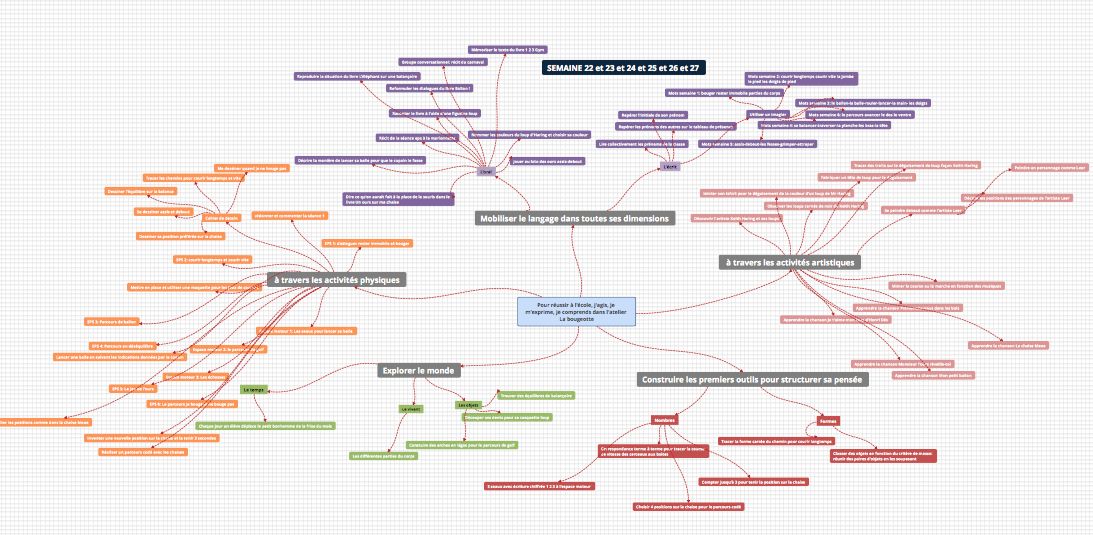        IM ACTIVITESCOMPETENCE VISEE NATURALISTE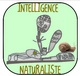 MUSICALE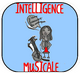 INTERPERSONNELLE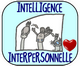 INTRAPERSONNELLE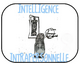 VISUELLE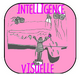 CORPORELLE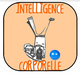 VERBALE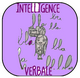 LOGICO-MATHs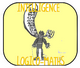 SEMAINE 22Construire et conserver une séquence d’actions et de déplacements en relation avec d’autres partenaires, avec ou sans support musical.Visionner la séance d'EPS /distinguer bouger-rester immobile/ chanter en bougeantTeinter son t-shirt de loup d'HaringTeinter son t-shirt de loup d'HaringVisionner la séance d'EPS /distinguer bouger-rester immobile/ chanter en bougeantSEMAINE 23Courir, sauter, lancer de différentes façons, dans des espaces et avec des matériels variés, dans un but précis.Fabriquer sa casquette de loupMettre en place et utiliser une maquette du parcours de courseMettre en place et utiliser une maquette du parcours de courseSEMAINE 24Courir, sauter, lancer de différentes façons, dans des espaces et avec des matériels variés, dans un but précis.Lancer sa balle en suivant les indications verbales du copainPeindre son t-shirt loup en utilisant la technique des traits de Keith HaringLancer sa balle en suivant les indications verbales du copainLancer sa balle en suivant les indications verbales du copainSEMAINE 25 ajuster et enchaîner ses actions et ses déplacements en fonction d'obstacles à franchir ou de la trajectoire d'objets sur lesquels agirFinaliser son déguisementComparer des poids et anticiper sur les équilibresComparer des poids et anticiper sur les équilibresSEMAINE 26 courir, sauter, lancer de différentes façons, dans des espaces et avec des matériels variés, dans un but précis.Jouer au loto des ours assis-deboutSe dessiner assis et debout dans le cahier de dessin et en peinture comme l'artiste Bortusk LeerSe dessiner assis et debout dans le cahier de dessin et en peinture comme l'artiste Bortusk LeerSEMAINE 27 ajuster et enchaîner ses actions et ses déplacements en fonction d'obstacles à franchir ou de la trajectoire d'objets sur lesquels agir. Réaliser un parcours codé pour les copains avec des chaisesPeindre son Bortusk LeerRéaliser un parcours codé pour les copains avec des chaises